Projekts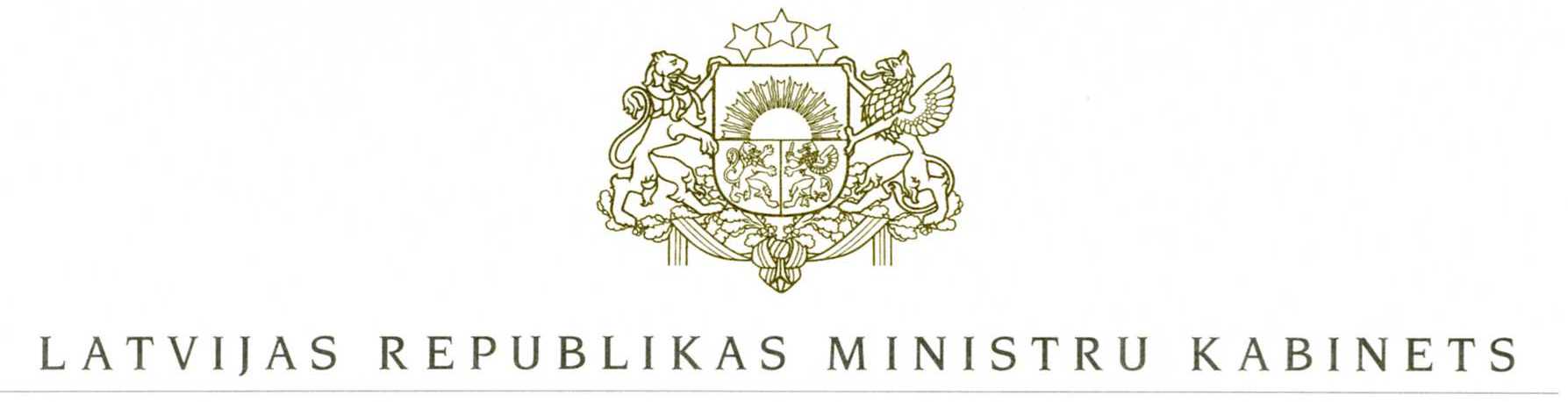 2014.gada	Noteikumi Nr.______Rīgā	(prot. Nr.          .§)Grozījumi Ministru kabineta 2010.gada 17.augusta noteikumos Nr.788 „Valsts izglītības informācijas sistēmas saturs, uzturēšanas un aktualizācijas kārtība”Izdoti saskaņā ar Izglītības likuma 14.panta 30.punktuIzdarīt Ministru kabineta 2010.gada 17.augusta noteikumos Nr.788 „Valsts izglītības informācijas sistēmas saturs, uzturēšanas un aktualizācijas kārtība” (Latvijas Vēstnesis, 2010, 137.nr.) šādus grozījumus:1. Papildināt noteikumus ar 6.3.apakšpunktu šādā redakcijā:„6.3. struktūrvienības, ja tāda izveidota, nosaukumu, adresi un darbības uzsākšanas datumu.”.2. Papildināt noteikumus ar 7.4.1 apakšpunktu šādā redakcijā:„7.4.1 izglītības programmas īstenošanas plāns.”.3. Izteikt 7.6.apakšpunktu šādā redakcijā:„7.6. izglītības programmas licences numurs, izdošanas datums un derīguma termiņš, ja tāds noteikts;”.4. Papildināt noteikumus ar 7.1 punktu šādā redakcijā:„7.1 Par interešu izglītības programmu ievada interešu izglītības jomu, apakšjomu, programmas kodu, stundu skaitu nedēļā un īstenošanas vietas adresi.”.5. Svītrot 8.6.apakšpunktā vārdus „invaliditāte un”.6. Papildināt noteikumus ar 8.6.1 apakšpunktu šādā redakcijā:„8.6.1 invaliditāte un īpašas kopšanas nepieciešamība;”.7. Izteikt 8.8.apakšpunktu šādā redakcijā:„8.8. klase, grupa vai kurss, profesionālās ievirzes klase/grupa atbilstoši izglītības programmai, kuru izglītojamais apgūst;”.8. Papildināt noteikumus ar 8.8.1 un 8.8.2 apakšpunktus šādā redakcijā:„8.8.1 interešu izglītības grupa, pagarinātās dienas grupa, fakultatīvās nodarbības grupa, ja audzēknis tādā ieskaitīts;8.8.2 personai izsniegtās dzimšanas apliecības numurs, izdošanas datums, izdevējiestāde;”.9. Izteikt 8.11.apakšpunktu šādā redakcijā:„8.11. deklarētās, reģistrētās vai personas norādītās dzīvesvietas adrese, tās aktualizēšanas iemesls un datums;”.10. Papildināt noteikumus ar 9.5.1 apakšpunktu šādā redakcijā:„9.5.1 norāde vai par personu pieejama informācija Sodu reģistrā.”.11. Izteikt 9.8.apakšpunktu šādā redakcijā:„9.8. deklarētās, reģistrētās vai personas norādītās dzīvesvietas adrese, tās aktualizēšanas iemesls un datums;”.12. Papildināt noteikumus ar 9.10.1 apakšpunktu šādā redakcijā:„9.10.1 pedagogam piešķirtās pedagoga profesionālās darbības kvalitātes apliecības numurs, derīguma termiņš, izdošanas vieta, izdošanas datums (ja tāds norādīts), izdevējiestāde un kvalitātes pakāpe;”.13. Svītrot 12.1.apakšpunktu.14. Svītrot 17.punktā vārdus „kā arī izglītības valsts statistikas pārskatus”.15. Papildināt noteikumus ar 17.1 punktu šādā redakcijā:„17.1 Vispārējās izglītības iestādes (tai skaitā pirmsskolas izglītības iestādes),  interešu izglītības iestādes, profesionālās ievirzes sporta izglītības iestādes (neatkarīgi no to juridiskā statusa) ievada un aktualizē izglītības valsts statistikas pārskatus, kā arī Izglītības un zinātnes ministrijas padotības profesionālās izglītības iestādes – statistikas pārskatus, kas noteikti ar Izglītības un zinātnes ministrijas rīkojumu.”.16. Papildināt 18.punktu aiz skaitļa „8.8.,” ar skaitli „8.8.1,”.17. Papildināt noteikumus ar 18.1 punktu šādā redakcijā:„18.1 Atbilstoši izglītības iestādes ievadītajam izglītojamā personas kodam sistēma tiešsaistes režīmā no Veselības un darbspēju ekspertīzes ārstu valsts komisijas Invaliditātes informatīvā sistēmas iegūst un sistēmā saglabā šo noteikumu šo noteikumu 8.6.1 apakšpunktā minēto informāciju.”.  18. Papildināt 19.punktu aiz skaitļa „8.5.,” ar skaitli „8.8.2,”.19. Papildināt noteikumus ar 21.1 punktu šādā redakcijā:„21.1 Atbilstoši izglītības iestādes ievadītajam pedagoga personas kodam sistēma tiešsaistes režīmā no Sodu reģistra iegūst un sistēmā saglabā šo noteikumu 9.5.1 apakšpunktā minēto informāciju.”.20. Svītrot 23.punktu.21. Papildināt noteikumus ar 26.1 punktu šādā redakcijā:„26.1 Šo noteikumu 9.10.1 apakšpunktā minēto informāciju sistēmā ievada pedagoga profesionālās darbības kvalitātes apliecības izdevējiestāde.”.22. Aizstāt 39.punktā skaitli un vārdu „2012.gada” ar skaitli un vārdu „2015.gada”.23. Papildināt noteikumus ar 43. un 44.punktiem šādā redakcijā:„43. Šo noteikumu 9.10.1 apakšpunktā minēto informāciju par pedagoga profesionālās darbības kvalitātes apliecībām, kas izdotas laikā no 2009.gada 1.septembra līdz 2014.gada 31.maijam sistēmā ievada Izglītības un zinātnes ministrija. 44. Šo noteikumu 9.10.1 apakšpunktā minēto informāciju par pedagoga profesionālās darbības kvalitātes apliecībām, kas izdotas no 2012.gada 1.jūnija tās izdevējiestāde sistēmā uzsāk ievadīt 2014.gada 1.septembrī.”.Ministru prezidente	L.StraujumaIzglītības un zinātnes ministre	I.DruvieteIesniedzējs: Izglītības un zinātnes ministre	I.DruvieteVīza:  valsts sekretāre	S.Liepiņa19.06.2014 11:47R.Kalvāns67047918, rudolfs.kalvans@izm.gov.lv